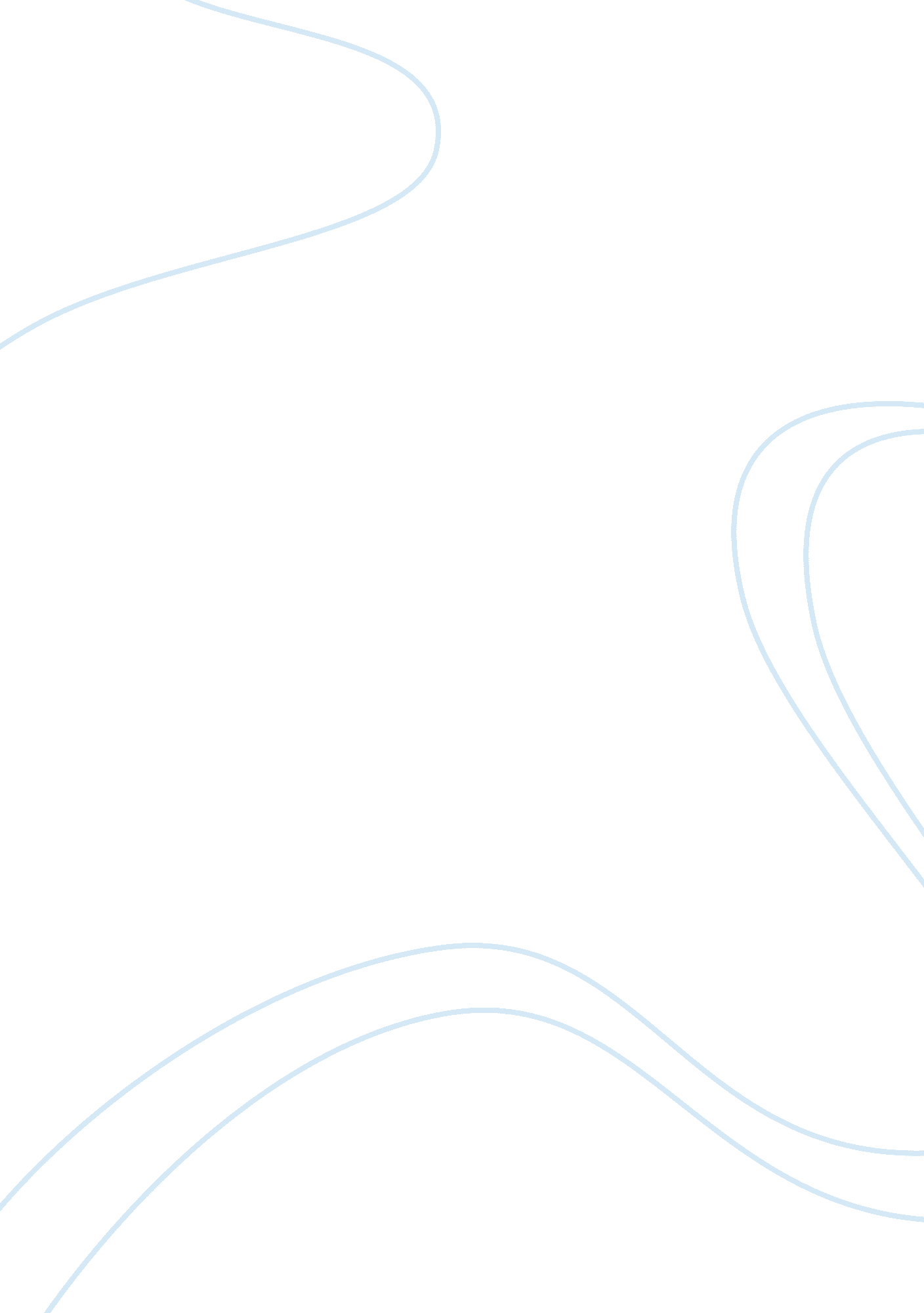 Crime statistics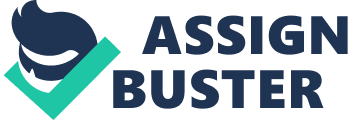 CRIME STATISTICS Issues regarding the safety of the US citizens and the duties of legislations in safeguarding its citizens connect to the article, but the enhancement of crime preventions systems and programs, and their emergence throughout the modernized globe have grown and gave an emphasis for the issue of crime prevention in America. 
The Type of crime the statistics describe 
The article describes the increase in violent crimes in America, such as robbery and assault as induced by a lot of factors, which include drugs, frustration and other personal and environmental reasons. There are different causes for this increased US anxiety over the emergence of violent crimes as mentioned by the article. Most are the consequences of Internet tools. For instance, in most robbery cases since the Internet needs individual profiles to give even the most fundamental service, the Internet, because there is a need, displays that profile for the free access of the public as well as the perpetrators. 
What type of data does the statistic come from 
The data from the article comes from the FBI's violent crime statistics, and it reflected the sudden increase in the cases of violence in all parts of the US. Due to the lack of worry among the US public, the perpetrators of violent crimes have transformed into predators waiting for innocent US citizens to fall in their traps. 
Describe at least one disadvantage and one advantage about the data source for your statistic. 
The advantages of the FBI and Reuters as the sources for these violent crime rates on the enterprising US societies cannot be denied: it has enabled the easy access to transactional data for people to become aware of the current crime situation in their country. In addition, the utilization of the FBI and Reuters news and online transacting is at present the most prescribed manner of becoming aware of the latest news, as the media can act only as a channel of connecting with its users, but of searching fresh ones and of managing interactions with present users also. Majority of people and households in the US have already established the online sites of FBI and Reuters that enabled their consumers to virtually view the latest news; and therefore, an improved awareness for the US citizens. However, one disadvantage is the fact that the statistics can be biased and may not be accurate at times. 
The Author's Sentiments 
Provided the emerging usage of FBI statistics of violent crimes in every part of the present US community and industries, the article maintains more and more American people are becoming knowledgeable of the threats and risks of violent crimes and this public awareness establishes significant meanings on their part and in the part of the US government also, as they need to give more initiatives to combat these increasing rates of violent crimes. Nevertheless, provided the growing number in violent crimes, the confidence established between the US citizens and the FBI or other law enforcing institutions also gets destroyed. Basically, more and more US citizens now fail to put their hopes on the FBI and the police, less connect and transact with them. It is very obvious that the confidence between US citizens and the US government's capability to provide security for its people is desperately needing some repairs. 
REFERENCE 
Reuters 2007. " FBI: Violent crimes jump in first half of 2006". Retrieved September 3, 2007 at 
http://www. msnbc. msn. com/id/11497293 
APPENDIX 
FBI: Violent crimes jump in first half of 2006 
Upswing continues trend that began in 2005; small cities see biggest rise 
Updated: 5: 24 p. m. PT Dec 19, 2006 
WASHINGTON - Murders, robberies and other violent crimes reported in the United States jumped 3. 7 percent in the first half of the year, continuing a troubling upswing that began in 2005, the FBI said Monday. 
The FBI said law enforcement agencies reported that robberies soared by a startling 9. 7 percent, followed by an increase in murders of 1. 4 percent and aggravated assaults of 1. 2 percent. 
Last year, the number of violent crimes increased by 2. 5 percent, the largest percentage gain in 15 years. The increase came after years of declines. 
The U. S. Justice Department then announced that it would conduct a study of why the crime numbers are increasing, a study that has yet to be completed. 
Department officials have cited as possible reasons a surge in gang-related violence, spreading use of the illegal drug methamphetamine and demographics, with children of the baby-boom generation entering the years when individuals are most likely to commit crimes. 
The officials have rejected any suggestion that an emphasis on preventing terrorism since the Sept. 11 attacks and funding cuts for federal programs to put more police officers on the street were to blame for the increase. 
No explanation given 
The FBI crime report, which comes out every six months, gave the latest statistics, but provided no explanation for the increase. 
It said reported murders were up 3. 1 percent in metropolitan areas, but the largest increase -8. 4 percent - occurred in cities with population of between 500, 000 and 1 million. 
Robberies were up in all population areas - rural, small cities, medium sized-cities and big cities. The largest increase - 12. 8 percent - occurred in cities with populations of only 10, 000 to 25, 000. 
While violent crimes increased, so-called property crimes went down by 2. 6 percent, mainly reflecting a decline in motor vehicle theft of 2. 3 percent. But burglaries showed an increase of 1. 2 percent and arsons also went up by 6. 8 percent nationwide. 
Copyright 2007 Reuters Limited. All rights reserved. Republication or redistribution of Reuters content is expressly prohibited without the prior written consent of Reuters. 